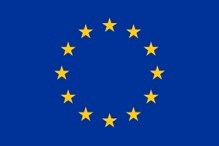 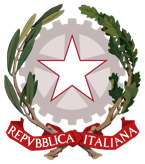 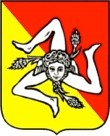 Unione Europea	Repubblica Italiana	Regione SicilianaIstituto Omnicomprensivo “Pestalozzi”Scuola dell’Infanzia – Scuola PrimariaScuola Secondaria di Primo Grado a indirizzo musicaleScuola Secondaria di Secondo Grado a indirizzo Enogastronomia e Ospitalità AlberghieraCorso serale di Istruzione degli Adulti a indirizzo Enogastronomia e Ospitalità AlberghieraViale Seneca - Villaggio Sant’Agata Zona A 95121 Catania - Tel. 095454566 – Fax 095260625email: ctic86200l@istruzione.it - pec: ctic86200l@pec.istruzione.it                                                                          Sito web:http://www.iopestalozzi.edu.it/PIANO DI INTEGRAZIONE DEGLI APPRENDIMENTI Articolo 6 OM 11/2020CLASSE _____ SEZ._____ A.S. 2020/2021Format per il I CicloProgettazione per aree disciplinariProgettazione per aree disciplinariProgettazione per aree disciplinariProgettazione per aree disciplinariArea linguisticaArea linguisticaArea linguistica(indicare le discipline coinvolte)CompetenzeCompetenzeCompetenzeCompetenzeAbilità da promuovereConoscenze da sviluppare/consolidareConoscenze da sviluppare/consolidareAtteggiamenti da rilevareAtteggiamenti da rilevareAtteggiamenti da rilevareAtteggiamenti da rilevareContenuti(da inserire a cura dei singoli docenti del CdC)Contenuti(da inserire a cura dei singoli docenti del CdC)Contenuti(da inserire a cura dei singoli docenti del CdC)Contenuti(da inserire a cura dei singoli docenti del CdC)Disciplina 1Disciplina 1Disciplina 1Disciplina 2Disciplina 2Disciplina 2Disciplina 3Disciplina 3Disciplina 3………………TempisticaTempisticaTempisticaTempistica…………Strumenti(distinguere tra strumenti per la DIP e per la DAD) Strumenti(distinguere tra strumenti per la DIP e per la DAD) Strumenti(distinguere tra strumenti per la DIP e per la DAD) Strumenti(distinguere tra strumenti per la DIP e per la DAD) Valutazione Valutazione Valutazione Valutazione (individuare gli strumenti da utilizzare per la valutazione formativa)(individuare gli strumenti da utilizzare per la valutazione formativa)(individuare gli strumenti da utilizzare per la valutazione formativa)(individuare gli strumenti da utilizzare per la valutazione formativa)Progettazione per aree disciplinariProgettazione per aree disciplinariProgettazione per aree disciplinariProgettazione per aree disciplinariArea storico geograficaArea storico geograficaArea storico geografica(indicare le discipline coinvolte)CompetenzeCompetenzeCompetenzeCompetenzeAbilità da promuovereConoscenze da sviluppare/consolidareConoscenze da sviluppare/consolidareAtteggiamenti da rilevareAtteggiamenti da rilevareAtteggiamenti da rilevareAtteggiamenti da rilevareContenuti(da inserire a cura dei singoli docenti del CdC)Contenuti(da inserire a cura dei singoli docenti del CdC)Contenuti(da inserire a cura dei singoli docenti del CdC)Contenuti(da inserire a cura dei singoli docenti del CdC)Disciplina 1Disciplina 1Disciplina 1Disciplina 2Disciplina 2Disciplina 2Disciplina 3Disciplina 3Disciplina 3………………TempisticaTempisticaTempisticaTempistica…………Strumenti(distinguere tra strumenti per la DIP e per la DAD) Strumenti(distinguere tra strumenti per la DIP e per la DAD) Strumenti(distinguere tra strumenti per la DIP e per la DAD) Strumenti(distinguere tra strumenti per la DIP e per la DAD) Valutazione Valutazione Valutazione Valutazione (individuare gli strumenti da utilizzare per la valutazione formativa)(individuare gli strumenti da utilizzare per la valutazione formativa)(individuare gli strumenti da utilizzare per la valutazione formativa)(individuare gli strumenti da utilizzare per la valutazione formativa)Progettazione per aree disciplinariProgettazione per aree disciplinariProgettazione per aree disciplinariProgettazione per aree disciplinariArea scientifica matematica tecnologicaArea scientifica matematica tecnologicaArea scientifica matematica tecnologica(indicare le discipline coinvolte)CompetenzeCompetenzeCompetenzeCompetenzeAbilità da promuovereConoscenze da sviluppare/consolidareConoscenze da sviluppare/consolidareAtteggiamenti da rilevareAtteggiamenti da rilevareAtteggiamenti da rilevareAtteggiamenti da rilevareContenuti(da inserire a cura dei singoli docenti del CdC)Contenuti(da inserire a cura dei singoli docenti del CdC)Contenuti(da inserire a cura dei singoli docenti del CdC)Contenuti(da inserire a cura dei singoli docenti del CdC)Disciplina 1Disciplina 1Disciplina 1Disciplina 2Disciplina 2Disciplina 2Disciplina 3Disciplina 3Disciplina 3………………TempisticaTempisticaTempisticaTempistica…………Strumenti(distinguere tra strumenti per la DIP e per la DAD) Strumenti(distinguere tra strumenti per la DIP e per la DAD) Strumenti(distinguere tra strumenti per la DIP e per la DAD) Strumenti(distinguere tra strumenti per la DIP e per la DAD) Valutazione Valutazione Valutazione Valutazione (individuare gli strumenti da utilizzare per la valutazione formativa)(individuare gli strumenti da utilizzare per la valutazione formativa)(individuare gli strumenti da utilizzare per la valutazione formativa)(individuare gli strumenti da utilizzare per la valutazione formativa)Progettazione per aree disciplinariProgettazione per aree disciplinariProgettazione per aree disciplinariProgettazione per aree disciplinariArea artistico-espressivaArea artistico-espressivaArea artistico-espressiva(indicare le discipline coinvolte)CompetenzeCompetenzeCompetenzeCompetenzeAbilità da promuovereConoscenze da sviluppare/consolidareConoscenze da sviluppare/consolidareAtteggiamenti da rilevareAtteggiamenti da rilevareAtteggiamenti da rilevareAtteggiamenti da rilevareContenuti(da inserire a cura dei singoli docenti del CdC)Contenuti(da inserire a cura dei singoli docenti del CdC)Contenuti(da inserire a cura dei singoli docenti del CdC)Contenuti(da inserire a cura dei singoli docenti del CdC)Disciplina 1Disciplina 1Disciplina 1Disciplina 2Disciplina 2Disciplina 2Disciplina 3Disciplina 3Disciplina 3………………TempisticaTempisticaTempisticaTempistica…………Strumenti(distinguere tra strumenti per la DIP e per la DAD) Strumenti(distinguere tra strumenti per la DIP e per la DAD) Strumenti(distinguere tra strumenti per la DIP e per la DAD) Strumenti(distinguere tra strumenti per la DIP e per la DAD) Valutazione Valutazione Valutazione Valutazione (individuare gli strumenti da utilizzare per la valutazione formativa)(individuare gli strumenti da utilizzare per la valutazione formativa)(individuare gli strumenti da utilizzare per la valutazione formativa)(individuare gli strumenti da utilizzare per la valutazione formativa)